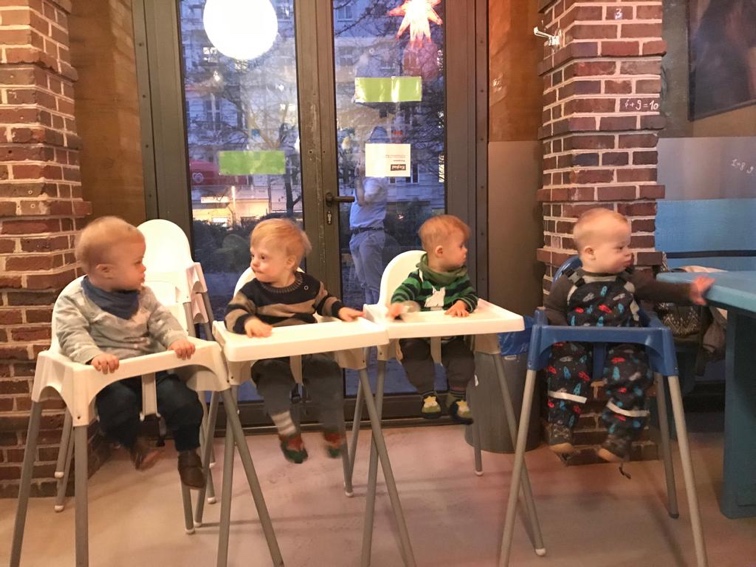 Krabbel-Gruppe für Kleinkindermit Down-Syndromund ihre Eltern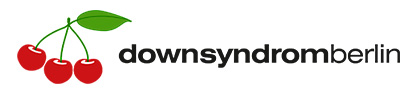 